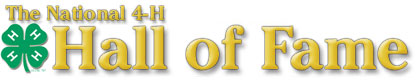 2018 National 4-H Hall of Fame Master/Mistress of Ceremonies Application FormDeadline:  May 1, 2018Email Application Form and Letter of Recommendation to:  Robbie Jones, County Extension Coordinator,University of Georgia - jonesr@uga.edu           Instructions:Each Land-grant University may nominate one 4-H member to serve as the National 4-H Hall of Fame Master /Mistress of Ceremonies. The applicant may be a current 4-H member or a college age 4-H alumna.The nominating State may provide transportation and lodging for selected performer to attend and perform at the National Hall of Fame Ceremony.  Applicants must check with their state for specifics. Application Form must be accompanied by a web link to a YouTube video. All applicants must first be approved by their State  4-H Office.Video outline includes: 1) speaking from a written script, 2) a 3-5 minutes biography of the applicant telling about themselves, their family, personal interests, and 3) 3-5 minute of what the Impact of 4-H has been for them as a current or past 4-H member.Application must include a letter of recommendation from the State 4-H Leader, Extension 4-H Specialist or County 4-H Extension Educator and this Application Form. Application Information:Name: ________________________________________		Years in 4-H: _____________Address: _______________________________________	 City/State/Zip: ___________________________________Phone: _________________________________________	Cell Phone:  _____________________________E-mail: __________________________________________Age: _______________		Grade: ________________	Video YouTube Link___________________________________________________________________________Provide a 100 word description of yourself for introductions.  Include information on your 4-H projects as well as your involvement in leadership and citizenship activities.Signature of 4-H member: _________________________________________Approval by State 4-H Leader or Staff: _______________________________	Email: ___________________________Master/Mistress of Ceremonies Application ScriptApplicant Name:____________________________________Greetings and welcome to the National 4-H Hall of Fame Induction Ceremony and Awards Program.  I am _______________________, 4-H member from _______________________.Cowboy, humorist and columnist, Will Rogers, once said, “If you want to be successful, it’s just this simple. Know what you are doing. Love what you are doing. And believe in what you are doing”. Our 2018 Laureates found the passion in 4-H because they knew what they were doing; loved what they were doing and believed in what they were doing. Each laureate found a way to multiple his or her efforts. This awesome class of professionals and volunteers has spent hours reaching out to underserved populations locally and abroad; creating new 4-H programs to inspire rural, urban and suburban youth; and bringing communities together for expanding educational opportunities. Tonight we celebrate each laureate’s accomplishments and learn from them the exponential growth each one had on the 4-H program locally, regionally, nationally and internationally.Before we meet our laureates, I would like to share with you the history of the National 4-H Hall of Fame.  It began in 2002 when the National Association of Extension 4-H Agents, National 4-H Council and 4-H Headquarters partnered to create this recognition opportunity during 4-H’s centennial year. The National 4-H Hall of Fame recognizes 4-H volunteers, financial supporters, staff and pioneers who have made major contributions within the 4-H movement at the local, state and national levels.Each land-grant university from across the nation may nominate one candidate per year, while the founding partners of the Hall of Fame may nominate up to three candidates.  These candidates represent 4-H in the broadest sense – candidates may have been a 4-H volunteer, financial supporter, extension professional or staff employee who impacted 4-H through his or her significant contributions of time, energy, or financial resources. Through the past 15 years we have honored many 4-H supporters and contributors we are privileged to have some of our former National 4-H Hall of Fame members with us tonight.  Would all our previous National 4-H Hall of Fame members please stand as we honor you!  (PAUSE ---Please lead applause!)Thank you all for attending. It truly is a privilege to receive this prestigious recognition. At this time, let us take a few moments to remember those National 4-H Hall of Fame members that have passed since our last time together … (Pause - take a few moments).  We thank all our laureates for lasting memories.Now, please join me in honoring our 2018 laureates as they enter the auditorium. 